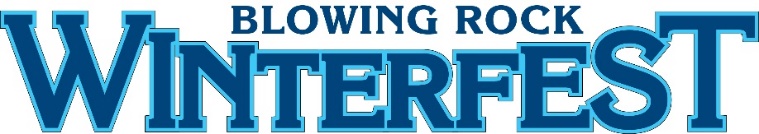 WinterFeast: A Restaurant ShowcaseCommitment FormYes! Please count ______________________________________ (restaurant name) in to participate in the WinterFeast kickoff event of Blowing Rock WinterFest on Thursday, January 26th, 2023. I understand that we must be set up and ready to serve approximately 250 people by 5pm. Guests will be dining from 5:30pm - 6:30pm and 7:00pm -8:00pm. We will not break down early and will leave our booth space cleaned of trash and other items.Restaurant / Cafe: _________________________________________ Contact:_________________________________________________Date: _______________Please return this form to John@blowingrock.com or the Blowing Rock Chamber office.Things to remember:Set up begins at 3:00 pm. Please limit your unloading time to 10 minutes to assure all the restaurants will be ready by the 5pm service time. Each restaurant will be provided with one 6-foot table for serving and one slim line table behind for staging, along with the linens for each.First seating at 5:30 pm. Second seating at 7:00pm, ending around 8:15.Please prepare for 300 people, 150 each seating. This event has sold out for the past several years!Please bring signage and promotional materials for your restaurant (menus, coupons, rack cards) to hand out to the guests. Decorating tables is highly encouraged!You will need to bring all serving utensils, chaffing dishes and serving platters that you need to serve your food and keep it hot or cold.Thank You for your participation!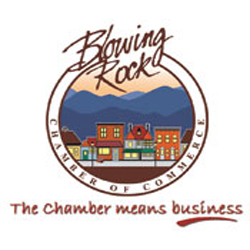 